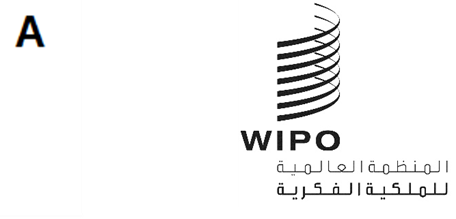 CDIP/32/5الأصل: بالإنكليزيةالتاريخ: 15 فبراير 2024اللجنة المعنية بالتنمية والملكية الفكريةالدورة الثانية والثلاثونجنيف، من 29 أبريل إلى 3 مايو 2024تقرير إنجاز المشروع المعني بتحديد الاختراعات الموجودة في الملك العام واستخدامهاوثيقة من إعداد الأمانةيحتوى المرفقان بهذه الوثيقة تقرير إنجاز مشروع أجندة التنمية المعني بتحديد الاختراعات الموجودة في الملك العام واستخدامها. ويغطي هذا التقرير فترة تنفيذ المشروع بأكملها، من يناير 2022 إلى ديسمبر 2023.إن اللجنة مدعوة إلى الإحاطة علماً بالمعلومات الواردة في المرفقين بهذه الوثيقة.[يلي ذلك المرفقان]التقييم الذاتي للمشروع[يلي ذلك المرفق الثاني][نهاية المرفق الثاني والوثيقة]ملخص المشروعملخص المشروعرمز المشروعDA_16_20_04العنوان تحديد الاختراعات الموجودة في الملك العام واستخدامهاتوصيات أجندة التنميةالتوصيتان 16 و20. ميزانية المشروعالميزانية الإجمالية للمشروع: 80,000 فرنك سويسري مخصصة لخلاف موارد الموظفينمدة المشروع24 شهراًقطاعات/ مجالات الويبو الرئيسية المعنية بتنفيذ المشروعقطاع التنفيذ: الملكية الفكرية والأنظمة الإيكولوجية للابتكار.القطاعات الأخرى المعنية: البراءات والتكنولوجيا، التنمية الإقليمية والوطنية، البنية التحتية والمنصات.وصف موجز للمشروعاستند المشروع إلى نتائج مشروع أجندة التنمية المعني باستخدام المعلومات الموجودة في الملك العام لأغراض التنمية الاقتصادية وأنشطة البرنامج الجاري تنفيذها لإنشاء مراكز لدعم التكنولوجيا والابتكار وتطويرها.والهدف من المشروع هو المساهمة في تعزيز قدرات مراكز دعم التكنولوجيا والابتكار على تقديم الخدمات المتعلقة بتحديد الاختراعات الموجودة الملك العام واستخدامها. وقد تحقق هذا الهدف من خلال تزويد موظفي مراكز دعم التكنولوجيا والابتكار والباحثين ورواد الأعمال بأدوات ومعارف إضافية فيما يتعلق بمراحل تحديد الاختراعات الموجودة الملك العام واستخدامها، مع مراعاة احتياجات البلدان النامية وسياقاتها المحددة.وشمل المشروع استحداث مجموعة أدوات تتضمن أدوات عملية لدعم المفاهيم والعمليات المقدمة في الدليلين: "تحديد الاختراعات المندرجة ضمن الملك العام:
 دليل للمخترعين ورواد الأعمال"، و"استخدام الاختراعات التي آلت إلى الملك العام: دليل للمخترعين ورواد الأعمال". وشملت مجموعة الأدوات أموراً عديدة من بينها أداة لدعم اتخاذ القرارات بشأن ما إذا كان ينبغي المضي قدماً في مبادرة استحداث منتجات جديدة استناداً إلى تقييم حرية التصرف.
 ووضعت في إطار المشروع أيضاً مواد تدريبية جديدة حول الاستخدام الفعال لمجموعة الأدوات، ونُظّمت ندوات تدريبية تجريبية لتحسين مجموعة الأدوات والمواد التدريبية.مدير المشروعالسيد أندرو تشايكوفسكي، مدير شعبة دعم التكنولوجيا والابتكار، قطاع الأنظمة الإيكولوجية للملكية الفكرية والابتكار.صلة المشروع بالنتائج المتوقعة من البرنامج والميزانيةالبرنامج والميزانية للثنائية 2022/233.3 أنشطة ميسّرة في مجالي نقل المعارف وتكييف التكنولوجيا من خلال منصات الويبو وأدواتها القائمة على الملكية الفكرية بغض التصدي التحديات العالمية.4.4 عدد أكبر من المبتكرين والمبدعين والشركات الصغيرة والمتوسطة والجامعات ومؤسسات البحث والمجتمعات المحلية ممن يستفيدون من الملكية الفكرية بنجاح.نظرة عامة على تنفيذ المشروعترد فيما يلي نظرة عامة على تنفيذ المشروع، بناءً على تنفيذ كل مخرج من مخرجات المشروع المبينة في وثيقة المشروع المعتمدة (CDIP/27/6):تطوير مجموعة أدوات تغطي المراحل الأساسية لتطوير منتج أو خدمة جديدة، وتحديد ما إذا كان الاختراع موجوداً في الملك العاماستند هذا المشروع إلى نتائج مشروع أجندة التنمية السابق بشأن استخدام المعلومات الموجودة في الملك العام لأغراض التنمية الاقتصادية، ولا سيما إلى نشر الدليلين التاليين:  "تحديد الاختراعات المندرجة ضمن الملك العام: دليل للمخترعين ورواد الأعمال " (الويبو 2020)؛  و"استخدام الاختراعات التي آلت إلى الملك العام: دليل للمخترعين ورواد الأعمال"؛ (الويبو، 2020). ودعماً للمفاهيم والعمليات المقدمة في هذين الدليلين، كان أحد المخرجات الرئيسية لهذا المشروع هو تطوير سلسلة من الأدوات العملية التي تكمّل الدليلين من خلال المساعدة في جمع البيانات وتحليلها لتقييم مبادرة استحداث منتجات جديدة ودعم اتخاذ القرارات في تطوير منتجات وخدمات جديدة تعتمد على الاختراعات الموجودة في الملك العام.وتشكل تلك الأدوات العملية جزءاً من مجموعة الأدوات المستخدمة في عملية "البوابات المرحلية" في استحداث المنتجات الجديدة، والتي تشمل: تطوير ميثاق مشروع استحداث منتجات جديدة وخطة العمل ذات الصلة، والاستماع إلى "صوت العملاء"، وتحديد مصادر الميزة التنافسية، وجمع و البيانات وتحليلها للمساعدة في تحديد حرية التصرف، بالإضافة إلى إجراء تحليل لسلسلة القيمة ومواطن القوة والضعف والفرص والأخطار (SWOT). وتتضمن مجموعة الأدوات سبع أدوات تتعلق بالمواضيع المذكورة أعلاه وهي مصحوبة بالأوصاف المرتبطة بها والأمثلة العملية لكيفية استخدام كل أداة.ولتطوير المواد اللازمة لمجموعة الأدوات، استعانت الأمانة بمورد خدمات متخصص في مجالات استحداث المنتجات الجديدة والتسويق ونقل التكنولوجيا، وذي خبرة في تقديم التدريب على هذه المواضيع لطائفة واسعة من الجماهير، بما في ذلك في البلدان النامية. وتم اختيار مورد الخدمات أيضاً بناءً على معرفته المتعمقة بدليلي الويبو السابق ذكرهما، إذ أسهم سابقاً في عملية استعراض الأقران الموضوعية في إطار مشروع أجندة التنمية بشأن استخدام المعلومات الموجودة في الملك العام لأغراض التنمية الاقتصادية، والذي يستند إليه هذا المشروع.ولضمان حسن إدراج جوانب محددة من الاختراعات الموجودة في الملك العام والملكية الفكرية في مجموعة المواد، ولإتاحة تقييم وافٍ للمخاطر من منظور قانوني، خضعت مشاريع المواد أيضاً لاستعراض أقران على أيدي مستشار قانوني وخبير في قوانين الملكية الفكرية. ونُظر بعد ذلك في التوصيات المقدمة لإدراجها في النسخة النهائية للمواد.تطوير مواد تدريبية لفائدة مراكز دعم التكنولوجيا والابتكارتوفر حزمة المواد التدريبية، التي طُورت في إطار المشروع، الأساس لنهج تدريبي نموذجي جديد للتعلم المختلط لبناء المعارف والمهارات في استخدام الأدوات المدرجة في مجموعة الأدوات المذكورة أعلاه.وتتضمن حزمة الأدوات التدريبية دليلاً للمتعلم ومواد تعليمية نموذجية لدعم التدريب العملي على مجموعة الأدوات. ويشمل ذلك ما يلي: 1) مقاطع فيديو توضيحية تعرض المفاهيم الأساسية وتسلط الضوء على دور كل أداة في دعم عملية اتخاذ القرارات في كل مرحلة من مراحل عملية استحداث منتجات جديدة؛ 2) وموارد ومجموعات بيانات لمحاكاة التدريب في الندوات التي يقودها المعلم في الندوات الحضورية والإلكترونية. ولتطوير هذه المواد، استعانت الأمانة بخبراء في المجال/التعليم وشركة لإنتاج الفيديو.وتُتاح الإصدارات المنشورة مسبقاً من مجموعة الأدوات ومقاطع الفيديو والمواد المرتبطة بها على صفحة ويب مخصصة: https://www.wipo.int/tisc/ar/inventions-public-domain.html، وفي قائمة مشاريع أجندة التنمية ونواتجها، على الرابط التالي: dacatalogue.wipo.int/projects/DA_16_20_04.تنظيم ندوات تدريبيةكان المخرج النهائي للمشروع هو تنظيم ندوات تدريبية تجريبية باستخدام المواد التدريبية الجديدة من مجموعة الأدوات. ووقع الاختيار على شبكتي مراكز دعم التكنولوجيا والابتكار في ماليزيا والفلبين لتنظيم تلك الندوات للأسباب التالية: "1" اكتسبت كلتا الشبكتين بالفعل المعرفة المسبقة اللازمة حول الموضوع بسبب مشاركتهما في تجربة "تحديد الاختراعات المندرجة ضمن الملك العام: دليل للمخترعين ورواد الأعمال" و"استخدام الاختراعات التي آلت إلى الملك العام: دليل للمخترعين ورواد الأعمال"؛ "2" ووصلت كلتا الشبكتين إلى مستوى النضج المطلوب، إذ إن العديد من مراكز دعم التكنولوجيا والابتكار التابعة لها تقدم بالفعل خدمات ذات قيمة مضافة للمخترعين ورواد الأعمال (مثل تقديم المساعدة والمشورة في إدارة الملكية الفكرية وتسويقها، ودعم تطوير الأعمال وريادة الأعمال).ولأسباب تتعلق بالكفاءة وتوفير التكاليف، على النحو المذكور في التقرير المرحلي للمشروع (المرفق الخامس بالوثيقة CDIP/29/2)، نُظّمت الندوات التدريبية التجريبية في نسق إلكتروني. وشمل التدريب جلستين أسبوعياً حول كل أداة (جلسة نظرية تليها تمارين جماعية عملية باستخدام غرف اجتماعات افتراضية) وعُقدت على مدار سبعة أسابيع.كما أتاح تنظيم التدريب افتراضياً فرصة لجمع المشاركين من شبكتي مراكز دعم التكنولوجيا والابتكار معاً، وتعزيز تبادل المعارف والخبرات بين موظفي مراكز دعم التكنولوجيا والابتكار من ماليزيا والفلبين، مما أدى في نهاية المطاف إلى تعزيز التعاون بين الدول الأعضاء في رابطة أمم جنوب شرق آسيا (ASEAN)، وبالتالي المساهمة في تحقيق أحد الأهداف الرئيسية لشبكة مراكز دعم التكنولوجيا والابتكار الإقليمية التابعة لرابطة أمم جنوب شرق آسيا (ASEAN).ولتنظيم الدورات التدريبية، استعانت الأمانة بمورد الخدمات والخبير في التعلم الذي أعدّ المواد التدريبية، من أجل ضمان الاستمرارية والخبرة اللازمة للعملية التجريبية.ولتقييم المواد التدريبية ونموذج تقديمها، استخدمت الأمانة مناهج متعددة، بما في ذلك: (1) مناقشات جماعية مركزة لجمع التعليقات من جهات الاتصال والمشاركين طوال فترة التدريب؛ (2) واستبيان إلكتروني وُزّع على جميع المشاركين بعد التدريب؛ (3) وتقرير من الخبير في التعلم، يوثق الملاحظات من منظور تعليمي بشأن تقديم حزمة أدوات التدريب الافتراضية، بما في ذلك الممارسات الجيدة وأوجه القصور، بالإضافة إلى توصيات بشأن الأساليب المقترحة لتكييف حزمة التدريب في المستقبل و معالجة بعض من التحديات المطروحة.نتائج المشروع وآثاره الرئيسيةترد فيما يلي النتائج التي حققها المشروع:توفير مجموعة أدوات تتضمن أدوات عملية لدعم اتخاذ القرارات بشأن المضي قدماً في مبادرة استحداث منتجات جديدة استناداً إلى تقييم حرية التصرف.توفير نهج نموذجي جديد للتعلم المختلط ومواد تدريبية بشأن الاستخدام الفعال لمجموعة الأدوات، والتي خضعت للتجربة في مراكز دعم التكنولوجيا والابتكار المختارة التابعة لشبكتين متقدمتين من مراكز دعم التكنولوجيا والابتكار (ماليزيا والفلبين)، لاختبار المواد ونهج التدريب والمساعدة في تحسينها من أجل أنشطة التدريب المستقبلية حول نفس الموضوع والمواضيع الأخرى ذات الصلة بمراكز دعم التكنولوجيا والابتكار.وفي حين أنه من السابق لأوانه تقييم تأثير المشروع على المدى الطويل، فإن تجربة المواد التدريبية لمجموعة الأدوات في ماليزيا والفلبين أتاحت بعض التعليقات القيّمة على مجموعة الأدوات والمواد التدريبية والنهج المتّبع. وعلى وجه الخصوص، ساعدت التعليقات المجمّعة خلال الندوات التدريبية الأمانة في تحديد مواطن القوة التي يتسم بها نهج التعلم المختلط النموذجي الجديد المستخدم في تلك الدورات التدريبية، فضلاً عن التحسينات الممكن إدخالها على النهج الخاص بأنشطة التدريب المماثلة بالتعاون مع مراكز دعم التكنولوجيا والابتكار وأصحاب المصلحة الآخرين في المستقبل.وفيما يلي بعض النقاط الرئيسية لعملية تقييم الندوات التدريبية:تعتبر مجموعة الأدوات مورداً جديداً مهماً لدعم مراكز دعم التكنولوجيا والابتكار التي تقدم (أو تطمح إلى تقديم) خدمات في مجالات استحداث المنتجات الجديدة وتسويق الملكية الفكرية وريادة الأعمال. وأبرز العديد من المشاركين أهمية تلك الأدوات في دعم أنشطتهم في تلك المجالات. وفي الفلبين، أفادت التقارير بأن مراكز دعم التكنولوجيا والابتكار (ITSOs كما تُعرف في الفلبين) تدرس أيضاً دمج هذا الموضوع في مناهجها التدريبية.تبيّن أن مواد مجموعة الأدوات سهلة المتابعة وتتوافق مع مستوى المعرفة والمهارات التي يتمتع بها المشاركون، وكانت الندوات مفيدة في بناء المعارف والمهارات اللازمة للتمكن من استخدام أدوات مجموعة الأدوات وتطبيقها على مبادرات استحداث المنتجات الجديدة الملموسة.أشاد المشاركون أيضاً بالنهج التدريبي الديناميكي الجديد للتعلم المختلط، مع مزيج من المواد الرقمية المتاحة للتعلم الذاتي، مما يوفر المرونة في جدولة أنشطة التعلم وجلسات التدريب المباشرة التي تتيح تفاعلات ومناقشات منظمة، مع تخصيص وقت كاف للتمارين الجماعية العملية.الخبرات المكتسبة والدروس المستفادةأثبت اختيار خبراء ذوي معرفة ممتازة متخصصة في المجال وخبرة عملية في تقديم التدريب العملي على الموضوع لجماهير من البلدان النامية، أنه نهج فعال في تطوير محتوى مجموعة الأدوات ومواد التدريب ذات الصلة بها. وفي حين أن استعراض الأقران لمجموعة الأدوات لم تكن متوقعة في المشروع، فقد اعتُبرت هذه الخطوة الإضافية مهمة للغاية من أجل: (1) ضمان تمثيل المنظورين القانوني والتجاري في استحداث المنتجات الجديدة بشكل مناسب؛ (2) وتحسين جودة المنتجات النهائية. ولذلك فقد مُوّلت عملية استعراض الأقران في إطار الميزانية العادية لإدارة الملكية الفكرية للمبتكرين.وبالإشارة إلى عملية إنتاج الفيديو لإعداد مقاطع فيديو توضيحية قصيرة، كان من المفيد جداً إشراك خبراء في المجال في العملية بأكملها - بدءاً من إعداد النصوص والقصص المصورة وحتى تصميم الرسوم المتحركة النهائية – لضمان نقل الرسائل والمفاهيم الأساسية بشكل مناسب في مقاطع الفيديو النهائية. وعلى وجه الخصوص، أثبت العمل التمهيدي الذي قام به هؤلاء الخبراء في إعداد النصوص والصور المقترحة لمقاطع الفيديو أنه أمر بالغ الأهمية في مساعدة شركة إنتاج الفيديو على فهم الرسالة الرئيسية التي كان يُراد توصيلها من خلال كل فيديو.وفيما يتعلق بالندوات التدريبية، أثبت نهج التدريب الجديد للتعلم المختلط، الذي خضع للتجربة في شبكات مراكز دعم التكنولوجيا والابتكار في ماليزيا والفلبين، أنه وسيلة ناجحة لتقديم التدريب، كما أفاد بذلك المشاركون وخبير التعلم المكلف بتوثيق العملية من منظور تعليمي. وفي حين أن بعض عناصر هذه الدورة قد تستفيد من تقديمها حضورياً، فإن تنظيم الدورات التدريبية افتراضياً قد أتاح فرصة لجمع المشاركين من شبكتين لمراكز دعم التكنولوجيا والابتكار معاً وتعزيز تبادل الخبرات والتواصل بطريقة فعالة من حيث التكلفة.والدروس المستفادة والممارسات الجيدة وأوجه القصور التي حُددت من هذا النهج التدريبي، ستكون مفيدة بشكل خاص في تكييف المواد والنهج للتدريبات المستقبلية حول الموضوع، وإدخال التحسينات الممكنة على الدورة. وستشكل الدروس المستفادة أيضاً مدخلات مفيدة لتطوير أنشطة تدريبية أخرى تنطوي على نهج مماثل.المخاطر وتدابير تخفيف وطأتهاالخطر 1: عدم كفاية قدرة موظفي مركز دعم التكنولوجيا والابتكار على فهم المعلومات الواردة في مجموعة الأدوات واستخدامها على نحو فعال.التخفيف 1: سيستمر تصميم مجموعة الأدوات والمواد التدريبية المرتبطة بها بما يتناسب مع القدرات المقدرة لموظفي مراكز دعم التكنولوجيا والابتكار وخلفياتهم لضمان أن الأمثلة المستخدمة واقعية.الخطر 2: عدم كفاية مستوى نضج مراكز دعم التكنولوجيا والابتكار لتطوير وتقديم الخدمات المتعلقة باستخدام الاختراعات الموجودة في الملك العام.التخفيف 2: سوف تُختار مراكز دعم التكنولوجيا والابتكار التي تتمتع بمستوى كافٍ من النضج للمشاركة في الدورات التدريبية المستقبلية حول هذا الموضوع. وسوف يُختار المشاركون بالتنسيق الوثيق مع جهات الاتصال في الشبكات الوطنية لمراكز دعم التكنولوجيا والابتكار لضمان استيفائهم لمعايير التسجيل في هذا التدريب والاستفادة منه بشكل كامل.الخطر 3: تعذر تنظيم التدريب أو جزء من التدريب حول هذا الموضوع حضورياً، بسبب قيود الميزانية أو قيود أخرى.التخفيف 3: سيستمر تكييف نهج الدورات التعليمية المختلطة والمواد التدريبية لضمان أن يكون للتدريب التأثير المطلوب، حتى لو وجب تقديمه افتراضياً بالكامل.نسبة تنفيذ المشروعبلغت نسبة تنفيذ الميزانية في نهاية ديسمبر 2023، نسبة إلى إجمالي الميزانية المخصصة للمشروع، 98%. ويُتاح المزيد من التفاصيل في المرفق الثاني بهذه الوثيقة.التقارير السابقةيرد التقرير المرحلي الأول في المرفق الخامس بالوثيقة CDIP/29/2؛يرد التقرير المرحلي الثاني في المرفق الثاني بالوثيقة CDIP/31/3.المتابعة والنشرترد فيما يلي إجراءات المتابعة المقترحة لضمان استدامة المشروع:تحرير مجموعة الأدوات وتصميمها بصورة احترافية من أجل نشرها على صفحة الويب المخصصة: (www.wipo.int/tisc/ar/inventions-public-domain.html).ترجمة مجموعة الأدوات إلى جميع اللغات الرسمية للأمم المتحدة.مراجعة نهج التدريب ومواده، بناءً على التعليقات المجمّعة من التدريب التجريبي، بهدف تكييف التدريب وتوسيع نطاقه ليشمل شبكات مراكز دعم التكنولوجيا والابتكار المؤهلة الأخرى وأصحاب المصلحة المؤهلين.دمج مجموعة الأدوات والمواد التدريبية في عروض التدريب المنتظمة التي تقدمها الويبو لفائدة مراكز دعم التكنولوجيا والابتكار وأصحاب المصلحة المماثلين، وفي الأنشطة والمشاريع الأخرى ذات الصلة، لا سيما في مجالات تسويق الملكية الفكرية والملكية الفكرية في الأعمال التجارية.نشر الموارد التعليمية من خلال المنصات المناسبة، بما في ذلك صفحة ويب مخصصة مرتبطة بشكل مناسب بصفحات الويب الأخرى ذات الصلة والمنصة الإلكترونية لمراكز دعم التكنولوجيا والابتكار (eTISC).الترويج للموارد الجديدة من أجل زيادة إبرازها.مفتاح الرموز والعلامات المستخدمة في نظام إشارات السير*********لا تقدملا تقييمأنجز بالكاملتقدم كبيربعض التقدملم يُحرز أي تقدملم يُقيّم بعد/ توقفمخرجات المشروع (النتيجة المرتقبة)مؤشرات الإنجاز الناجح(مؤشرات النتائج)بيانات الأداءنظام إشارات السيرالمخرج 1: تطوير مجموعة أدوات تغطي المراحل الأربع لاستحداث منتج أو خدمة، وتسمح بتحديد ما إذا كان الاختراع موجوداً في الملك العام.استُحدثت مجموعة الأدوات ونُشرت.أُنجز بالكامل: استُحدثت مجموعة الأدوات. وتتاح الإصدارات المنشورة مسبقاً، في انتظار تحريرها وتصميمها النهائيين بصورة احترافية، على صفحة ويب مخصصة: www.wipo.int/tisc/en/inventions-public-domain.html، وفي قائمة مشاريع أجندة التنمية ونواتجها، على الرابط التالي: dacatalogue.wipo.int/projects/DA_16_20_04. ****المخرج 2: مواد تدريبية لمراكز دعم التكنولوجيا والابتكاراستُحدثت مواد تدريبية لفائدة مراكز دعم التكنولوجيا والابتكار.أُنجز بالكامل: استُحدثت المواد التدريبية. ****المخرج 3: ندوات تدريبية باستخدام المواد التدريبية الجديدةنُظمّت ندوتان. نسبة المشاركين الذين أفادوا بأن التدريب أدى إلى تحسين معارفهم ومهاراتهم في استخدام الاختراعات الموجودة في الملك العام (الهدف: 70%)أُنجز بالكامل: نُظّمت ندوات إلكترونية لفائدة شبكات مراكز دعم التكنولوجيا والابتكار في ماليزيا والفلبين. وشارك في التدريب واحد وثلاثون موظفاً من مراكز دعم التكنولوجيا والابتكار (16 من الفلبين و15 من ماليزيا). وأشار 100% من المشاركين في الاستبيان النهائي إلى أن التدريب كان ناجحاً جداً أو ناجحاً إلى حد ما في تحسين معارفهم ومهاراتهم في هذا المجال، وأن المعرفة والمهارات المكتسبة ستكون جد مفيدة (71% من المشاركين) أو مفيدة إلى حد ما.****مشروع أجندة التنمية المعني بتحديد الاختراعات الموجودة في الملك العام واستخدامهامشروع أجندة التنمية المعني بتحديد الاختراعات الموجودة في الملك العام واستخدامهامشروع أجندة التنمية المعني بتحديد الاختراعات الموجودة في الملك العام واستخدامهامشروع أجندة التنمية المعني بتحديد الاختراعات الموجودة في الملك العام واستخدامهااستخدام الموارد حتى نهاية ديسمبر 2023استخدام الموارد حتى نهاية ديسمبر 2023استخدام الموارد حتى نهاية ديسمبر 2023استخدام الموارد حتى نهاية ديسمبر 2023(بالفرنك السويسري)(بالفرنك السويسري)(بالفرنك السويسري)(بالفرنك السويسري)فئة التكاليفميزانية المشروعالإنفاقاستخدام الميزانيةموارد الموظفين                    --   %0موارد خلاف الموظفين          80,00078,782%98المجموع          80,00078,782%98